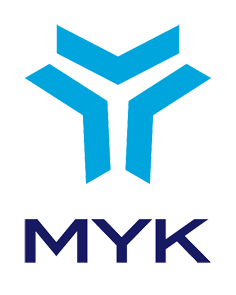 ULUSAL MESLEK STANDARDISICAK SU KAZANI OPERATÖRÜ(SEVİYE 3)REFERANS KODU/ RESMİ GAZETE TARİH-SAYI/ 1Mesleğin yeterlilik seviyesi, sekizli (8) seviye matrisinde seviye (3) olarak belirlenmiştir.TERİMLER, SİMGELER VE KISALTMALARBACA ASPİRATÖRÜ:  Kazandan çıkan dumanı emerek bacaya sevk eden fanı,BASINÇ ANAHTARI: Basınç değerine göre elektrik devresini açık veya kapalı konuma geçiren ayarlanabilen kontrol cihazı,BİRİNCİL HAVA: Katı yakıtlı sistemlerde yakıtın altından beslenen yakma havasını,BRÜLÖR: Sıvı veya gaz yakıtların yakılmasını temin eden yakıcı cihazı,BUNKER: Katı yakıtlı sistemlerde yakıt besleme sisteminde yakıtın depolandığı hazneyi,EMNİYET VENTİLİ: Ayarlanan basınç değerinin üzerinde bir değere ulaşınca kendiliğinden açılarak akışkanı tahliye eden mekanik ayarlanmış vanayı,GENLEŞME TANKI: Sıvı akışkanın sıcaklıkla genleşmesi sonucu artan hacmin kazan ve tesisat elemanlarına zarar vermesini önleme amacıyla tesisata monte edilen tankı,HİSTERİSİS AYARI:  Gecikme ayarı, kontrol cihazlarında ayarlanan değerle elde edilen değerin gecikmesini kontrol altına almak için uygulanan, üst durdurma ve alt çalıştırma limitini belirleyen ayarlamayı,ISCO: Uluslararası Standart Meslek Sınıflaması’nı, İKİNCİL HAVA: Katı yakıtlı sistemlerde yakıtın üstünden verilen ve gazlaşmış yakıtın tam yanmasını temin eden yakma havasını,İSG: İş Sağlığı ve Güvenliğini, KIZGIN SU KAZANI: Doymuş buhar basıncının üzerinde bir basınçla çalıştırılarak, kaynama noktası üzerindeki sıcaklıklarda sıcak su üreten kazanları,MANOMETRE: Basınç değerini okumaya yarayan göstergeyi,MERKEZİ SİSTEM ISITMA KAZANI:  Bina ısıtma sistemlerinde kullanılan ve birden fazla konutun ortak ısıtılması için kullanılan sıcak su kazanlarını,ÖN SÜPÜRME: Brülörlerin ateşleme yapmadan önce sadece fanı çalıştırarak kazan içine hava göndermesi ile yanma haznesinin hava ile temizlenmesi sürecini,RİSK DEĞERLENDİRMESİ: İş yerinde var olan ya da dışarıdan gelebilecek tehlikelerin belirlenmesi, bu tehlikelerin riske dönüşmesine yol açan faktörler ile tehlikelerden kaynaklanan risklerin analiz edilerek derecelendirilmesi ve kontrol tedbirlerinin kararlaştırılması amacıyla yapılması gereken çalışmaları,RİSK: Tehlikeli bir olayın meydana gelme olasılığı ile sonuçlarının bileşimini,SICAK SU KAZANI: Suyun ısıtılarak tesisata sevk edildiği basınçlı kabı,TEHLİKE: İşyerinde var olan ya da dışarıdan gelebilecek, çalışanı veya işyerini etkileyebilecek zarar veya hasar verme potansiyelini,TERMOMETRE: Sıcaklık değerini okumaya yarayan göstergeyi,TERMOSTAT: Sıcaklık değerine göre elektrik devresini açık veya kapalı konuma geçiren ayarlanabilen kontrol cihazıifade eder.İÇİNDEKİLER1.	GİRİŞ	62.	MESLEK TANITIMI	72.1.	Meslek Tanımı	72.2.	Mesleğin Uluslararası Sınıflandırma Sistemlerindeki Yeri	72.3.	Sağlık, Güvenlik ve Çevre ile İlgili Düzenlemeler	72.4.	Meslek ile İlgili Diğer Mevzuat	82.5.	Çalışma Ortamı ve Koşulları	82.6.	Mesleğe İlişkin Diğer Gereklilikler	83.	MESLEK PROFİLİ	93.1.	Görevler, İşlemler ve Başarım Ölçütleri	93.2.	Kullanılan Araç, Gereç ve Ekipman	183.3.	Bilgi ve Beceriler	193.4.	Tutum ve Davranışlar	194.	ÖLÇME, DEĞERLENDİRME VE BELGELENDİRME	20GİRİŞSıcak Su Kazanı Operatörü (Seviye 3) ulusal meslek standardı, 5544 sayılı Meslekî Yeterlilik Kurumu (MYK) Kanunu ile anılan Kanun uyarınca çıkartılan 5/10/2007 tarihli ve 26664 sayılı Resmî Gazete’de yayımlanan Ulusal Meslek Standartlarının Hazırlanması Hakkında Yönetmelik ve 27/11/2007 tarihli ve 26713 sayılı Resmî Gazete’de yayımlanan Mesleki Yeterlilik Kurumu Sektör Komitelerinin Kuruluş, Görev, Çalışma Usul ve Esasları Hakkında Yönetmelik hükümlerine göre MYK’nın görevlendirdiği Kazan ve Basınçlı Kap Sanayicileri Birliği Derneği (KBSB) tarafından hazırlanmıştır.Sıcak Su Kazanı Operatörü (Seviye 3) ulusal meslek standardı, sektördeki ilgili kurum ve kuruluşların görüşleri alınarak değerlendirilmiş, MYK Enerji Sektör Komitesi tarafından incelendikten sonra MYK Yönetim Kurulunca onaylanmıştır.MESLEK TANITIMIMeslek TanımıSıcak Su Kazanı Operatörü (Seviye 3); İş sağlığı ve güvenliği ile çevresel önlemleri alarak, kalite sistemleri çerçevesinde iş organizasyonu yapan, iş taleplerini alan ve planlayan, bireysel veya merkezi sistem ısıtma sıcak su kazanı ve kızgın su kazanı cihazlarının operasyonunu sağlayan, yakıt beslemesi ve ateşlemesini sağlayan, operasyonel anlamda günlük/haftalık/aylık kontrol işlemlerini yerine getiren, cihazların enerji tüketimini takip ederek verimli bir şekilde işlevini yerine getirip getirmediğinin tespitini yaparak gerekli ayar ve düzenlemeleri yapan, güvenlik sistemlerinin çalışır durumda olduğunu kontrol eden, acil durumlarda kazana doğrudan müdahale edebilen nitelikli kişidir.Genleşme sistemi ekipmanları, sirkülasyon pompa grupları, ısı geri kazanım cihazları, sıcak su dağıtım ve toplama sistemi ekipmanları, yakıt iletim ve hazırlama üniteleri gibi kazan yardımcı ekipmanlarının çalıştırılması, güvenlik ekipmanlarının çalışır durumda tutulması ve bu cihazlar üzerindeki ayar işlemlerinin yapılması ile gerekli hallerde kazan yetkili servisinin çağırılması, periyodik bakımlarının yapılmasını takip etmek, kazanla ilgili bakım, onarım, arıza kayıtlarını tutmak da Sıcak Su Kazanı Operatörü (Seviye 3) sorumluluğundadır.Mesleğin Uluslararası Sınıflandırma Sistemlerindeki YeriISCO 08:  8182 (Buhar makinesi ve kazanı (boyler) operatörleri)Sağlık, Güvenlik ve Çevre ile ilgili Düzenlemeler4857 sayılı İş Kanunu 5510 sayılı Sosyal Sigortalar ve Genel Sağlık Sigortası Kanunu 6331 sayılı İş Sağlığı ve Güvenliği Kanunu Binaların Yangından Korunması Hakkında YönetmelikÇalışanların İş Sağlığı ve Güvenliği Eğitimlerinin Usul ve Esasları Hakkında YönetmelikÇevresel Gürültünün Değerlendirilmesi ve Yönetimi YönetmeliğiElle Taşıma İşleri Yönetmeliği Geçici veya Belirli Süreli İşlerde İş Sağlığı Güvenliği Hakkında Yönetmelik Hazırlama, Tamamlama ve Temizleme İşleri Yönetmeliği Isınmadan Kaynaklanan Hava Kirliliğinin Kontrolü Yönetmeliğiİlkyardım Yönetmeliğiİş Ekipmanlarının Kullanımında Sağlık ve Güvenlik Şartları Yönetmeliği İş Sağlığı ve Güvenliği Risk Değerlendirmesi Yönetmeliği İşyeri Bina ve Eklentilerinde Alınacak Sağlık ve Güvenlik Önlemlerine İlişkin Yönetmelik Kişisel Koruyucu Donanım Yönetmeliği Kişisel Koruyucu Donanımların İşyerlerinde Kullanılması Hakkında YönetmelikSağlık ve Güvenlik İşaretleri Yönetmeliği Sanayi Kaynaklı Hava Kirliliğinin Kontrolü YönetmeliğiMeslek ile İlgili Diğer MevzuatMeslek ile ilgili diğer mevzuat bulunmamaktadır.Çalışma Ortamı ve KoşullarıSıcak Su Kazanı Operatörü (Seviye 3) , ısınma ihtiyacı bulunan binalarda ve üretim tesislerinde çalışırlar. Genellikle toplu konut, apartman, site, bölgesel ısıtma tesisleri ve sanayi kuruluşlarının ısıtma tesislerinde kendilerine görev verilebilir. Çalışma saatleri, vardiyalı ve düzenli olmakla birlikte, gece ve tatil günlerinde de çalışma yapılması istenebilir.Kazanların bulunduğu mekânlarda, kazan dairelerinde çalışmaları gerekir. Çalışma koşulları ortamda bulunabilen yakıt nedeni ile çok iyi havalandırılmalıdır. Kritik gösterge ve sinyallerin takibi açısından iyi aydınlatılmış ve mümkün olduğunca ses yalıtımı sağlanmış olmalıdır. Sıcaklık ve nem, sağlık koşullarını etkilemeyecek seviyede ancak yüksek olabilir. Kazan dairesi ekipmanlarına hızlı müdahale edebilecek ve acil durumlarda hızlı tahliye sağlanabilecek genişlikteki binalarda görev almaları gerekir. Sıcak Su Kazanı Operatörü’nün (Seviye 3) , su, yakıt, kalorifer tesisatçıları, bacacı ve yakıcı cihaz servisleri ile iletişim kurması gerekir.Çalışma ortamındaki olumsuz koşullar sebebiyle iş sağlığı ve güvenliği önlemlerinin alınmasını gerektiren riskler bulunmaktadır. Risklerin tamamen ortadan kaldırılamadığı durumlarda ise işveren tarafından sağlanan uygun kişisel koruyucu donanımı kullanarak çalışır.Mesleğe İlişkin Diğer Gereklilikler Sıcak Su Kazanı operatörü (Seviye 3), 6331 sayılı İSG Kanunu’nun 15. maddesi gereğince sağlık gözetimine tabi tutulur.MESLEK PROFİLİGörevler, İşlemler ve Başarım ÖlçütleriKullanılan Araç, Gereç ve EkipmanAçık Ağız Anahtar SetiBoru Anahtarı ÇekiçEl feneri Gaz kaçak detektörüİlk yardım çantasıKarga burunKişisel koruyucu donanım (baret, koruyucu burunlu ayakkabı, eldiven, gaz maskesi, kulak tıkacı, siperlik, toz gözlüğü, toz maskesi, koruyucu elbise)Kontrol kalemiLokma SetiOhm Metre – MultimetrePenseTornavidaUyarıcı bantYan KeskiYangın söndürme cihazıYıldız Anahtar SetiBilgi ve BecerilerAkış ve tesisat şeması okuyabilme bilgisiEkip içinde çalışma becerisiEkipmanların periyodik bakım ve kalibrasyon takibi bilgisiEl aletlerini kullanma bilgi ve becerisiEl becerisiGenel Akışkan Sayaç bilgisiGenel doğal gaz, patlama ve yanma bilgisiGenel katı yakıt depolama yanma bilgisiGenel sıvı yakıtlarla ilgili temel bilgiİlkyardım bilgisiİş sağlığı ve güvenliği bilgisiİşyeri çalışma prosedürleri bilgisiKayıt tutma ve raporlama becerisiMesleki terim bilgisiMeslekle ilgili mevzuat bilgisiMontaj bilgisi ve becerisiÖlçme ve kontrol bilgisiSözlü ve yazılı iletişim becerisiStandard ölçüler ve birimler bilgisiTemel Akışkan bilgisiTemel çalışma mevzuatı bilgisiTemel Isı Transferi bilgisiTemel Mesleki elektrik bilgisiVana çalışma prensipleri bilgisiYalıtım bilgi ve becerisiYangın söndürme ve önlemeye yönelik temel bilgiTutum ve DavranışlarAcil ve stresli durumlarda soğukkanlı olmakBilgi, tecrübe ve yetkisi dâhilinde karar vermekÇalışma zamanını iş emrine uygun şekilde etkili ve verimli kullanmakÇevre, kalite ve İSG mevzuatında yer alan düzenlemeleri benimsemekDikkatli ve titiz olmakDoğal kaynak kullanımı ve geri kazanım konusunda duyarlı olmakGörevi ile ilgili yenilikleri takip etmek ve izlemek İşyeri hiyerarşi ilişkisine saygı göstermekİşyerine ait araç, gereç ve ekipmanın kullanımına özen göstermek Mesleki gelişim için araştırmaya açık olmak Olumsuz çevresel etkileri belirlemekSistem ve sahalarda risk ve tehlike analizi çalışmalarına katkıda bulunmakSorumluluklarını bilmek ve yerine getirmek Süreç kalitesine özen göstermekTalimat ve kılavuzlara harfiyen uymakTehlike durumlarında ilgilileri bilgilendirmekTemizlik, düzen ve işyeri tertibine özen göstermekVardiya değişimlerinde etkili, açık ve doğru şekilde bilgi paylaşmak Yetkisi dâhilinde olmayan kusurlar hakkında ilgilileri bilgilendirmekÖLÇME, DEĞERLENDİRME VE BELGELENDİRMESıcak Su Kazanı Operatörü (Seviye 3) meslek standardını esas alan ulusal yeterliliklere göre belgelendirme amacıyla yapılacak ölçme ve değerlendirme, gerekli şartların sağlandığı ölçme ve değerlendirme merkezlerinde yazılı teorik ve uygulamalı olarak gerçekleştirilecektirÖlçme ve değerlendirme yöntemi ile uygulama esasları bu meslek standardına göre hazırlanacak ulusal yeterliliklerde detaylandırılır. Ölçme ve değerlendirme ile belgelendirmeye ilişkin işlemler 30/12/2008 tarihli ve 27096 sayılı Resmî Gazete’de yayımlanan Mesleki Yeterlilik, Sınav ve Belgelendirme Yönetmeliği çerçevesinde yürütülür.Not: Bu kısım Resmi Gazete’de yayımlanmayacaktır. Sadece MYK web sitesinde yer alacaktır.Ek: Meslek Standardı Hazırlama Sürecinde Görev Alanlar       1. Meslek Standardı Hazırlayan Kuruluşun Meslek Standardı Ekibi:	Cevat AKKAYAMuammer AKGÜNTanju AYTUĞTufan KOÇ2.Teknik Çalışma Grubu Üyeleri:Cevat AKKAYAMuammer AKGÜNTanju AYTUĞTufan KOÇ3.Görüş İstenen Kişi, Kurum ve Kuruluşlar:………………………………………………………………………………………………………………………………………………………………………………4.MYK Sektör Komitesi Üyeleri ve UzmanlarAbdullah KAYA,		Başkan (Türkiye Esnaf ve Sanatkârları Konfederasyonu)Haydar BATTALOĞLU,	Başkan Vekili (Milli Eğitim Bakanlığı)Prof.Dr. Murat DOĞRUEL,	Üye (Yükseköğretim Kurulu Başkanlığı)Nasip Gül ERÇOBAN,	Üye (Çalışma ve Sosyal Güvenlik Bakanlığı)Edip TÜRKAY,		Üye (Enerji ve Tabii Kaynaklar Bakanlığı)Zekeriya KAHVECİ,		Üye (Bilim, Sanayi ve Teknoloji Bakanlığı)Oğuz BEDİR,			Üye (Türkiye İşçi Sendikaları Konfederasyonu)Ertuğrul CAN,		Üye (Türkiye Odalar ve Borsalar Birliği)Ahmet BALIK,		Üye (Hak İşçi Sendikaları Konfederasyonu)Aykut ENGİN,		Üye (Türkiye İşveren Sendikaları Konfederasyonu)Hacı Ali EROĞLU,		Üye (Mesleki Yeterlilik Kurumu)	Firuzan SİLAHŞÖR,		Başkan Yardımcısı V.  (Mesleki Yeterlilik Kurumu)5.MYK Yönetim KuruluBayram AKBAŞ,	Başkan (Çalışma ve Sosyal Güvenlik Bakanlığı Temsilcisi)Doç.Dr. Ömer AÇIKGÖZ,          Başkan Vekili (Milli Eğitim Bakanlığı Temsilcisi)Prof. Dr. Mahmut ÖZER,	Üye (Yükseköğretim Kurulu Başkanlığı Temsilcisi)Dr. Osman YILDIZ,	Üye (İşçi Sendikaları Konfederasyonları Temsilcisi)Mustafa DEMİR,	Üye (İşveren Sendikaları Konfederasyonu Temsilcisi)Bendevi PALANDÖKEN, 	Üye (Kamu Kurumu Niteliğindeki Meslek Kuruluşları Temsilcisi)Meslek                                                    Sıcak Su Kazanı OperatörüSeviye                                                      31Referans Kodu                                       Standardı Hazırlayan Kuruluş(lar)Kazan ve Basınçlı Kap Sanayicileri Birliği Derneği (KBSB)Standardı Doğrulayan Sektör Komitesi                                                  MYK Enerji Sektör KomitesiMYK Yönetim Kurulu Onay Tarih/ Sayı                                                         ………… Tarih ve ………. Sayılı KararResmi Gazete Tarih/Sayı                     …………………Revizyon No                                           00GörevlerGörevlerGörevlerİşlemlerİşlemlerİşlemlerİşlemlerBaşarım ÖlçütleriBaşarım ÖlçütleriBaşarım ÖlçütleriBaşarım ÖlçütleriKodKodAdıKodKodAdıAdıKodKodAçıklamaAçıklamaAAİSG sağlığı ve güvenliği önlemlerini almakA.1A.1İş sağlığı ve güvenliği konusundaki yasal ve işyerine ait kuralları uygulamakİş sağlığı ve güvenliği konusundaki yasal ve işyerine ait kuralları uygulamakA.1.1A.1.1İş sağlığı ve güvenliği konusundaki normların anlaşılması için, işyerinin düzenlediği eğitimlere veya işyeri dışındaki kurumların eğitimlerine katılır.İş sağlığı ve güvenliği konusundaki normların anlaşılması için, işyerinin düzenlediği eğitimlere veya işyeri dışındaki kurumların eğitimlerine katılır.AAİSG sağlığı ve güvenliği önlemlerini almakA.1A.1İş sağlığı ve güvenliği konusundaki yasal ve işyerine ait kuralları uygulamakİş sağlığı ve güvenliği konusundaki yasal ve işyerine ait kuralları uygulamakA.1.2A.1.2Yapılan işe uygun iş elbiseleri ve kişisel koruyucu donanımları kullanır.Yapılan işe uygun iş elbiseleri ve kişisel koruyucu donanımları kullanır.AAİSG sağlığı ve güvenliği önlemlerini almakA.1A.1İş sağlığı ve güvenliği konusundaki yasal ve işyerine ait kuralları uygulamakİş sağlığı ve güvenliği konusundaki yasal ve işyerine ait kuralları uygulamakA.1.3A.1.3İş sağlığı ve güvenliği koruma ve müdahale araçlarını uygun ve çalışır şekilde bulundurur.İş sağlığı ve güvenliği koruma ve müdahale araçlarını uygun ve çalışır şekilde bulundurur.AAİSG sağlığı ve güvenliği önlemlerini almakA.1A.1İş sağlığı ve güvenliği konusundaki yasal ve işyerine ait kuralları uygulamakİş sağlığı ve güvenliği konusundaki yasal ve işyerine ait kuralları uygulamakA.1.4 A.1.4 İş güvenliğine uygun olarak yüksek yerlerde çalışma imkânı sağlayan ekipmanları kurar.İş güvenliğine uygun olarak yüksek yerlerde çalışma imkânı sağlayan ekipmanları kurar.AAİSG sağlığı ve güvenliği önlemlerini almakA.1A.1İş sağlığı ve güvenliği konusundaki yasal ve işyerine ait kuralları uygulamakİş sağlığı ve güvenliği konusundaki yasal ve işyerine ait kuralları uygulamakA.1.5A.1.5Katı, sıvı ve gaz yakıtlara ilişkin olarak; yanma ve patlama bilgisini ve elektrik ile ilgili bilgisini doğru, düzgün ve güvenli olarak kullanır.Katı, sıvı ve gaz yakıtlara ilişkin olarak; yanma ve patlama bilgisini ve elektrik ile ilgili bilgisini doğru, düzgün ve güvenli olarak kullanır.AAİSG sağlığı ve güvenliği önlemlerini almakA.1A.1İş sağlığı ve güvenliği konusundaki yasal ve işyerine ait kuralları uygulamakİş sağlığı ve güvenliği konusundaki yasal ve işyerine ait kuralları uygulamakA.1.6A.1.6Yapılan çalışmaya ait uyarı işaret ve levhalarını talimatlar doğrultusunda yerleştirerek ve çalışma sırasında koruyarak iş alanının ve personelinin güvenliğini sağlar.Yapılan çalışmaya ait uyarı işaret ve levhalarını talimatlar doğrultusunda yerleştirerek ve çalışma sırasında koruyarak iş alanının ve personelinin güvenliğini sağlar.AAİSG sağlığı ve güvenliği önlemlerini almakA.2A.2Risk etmenlerini azaltmakRisk etmenlerini azaltmakA.2.1A.2.1Yaptığı işle ilgili tehlike ve risklerin belirlenmesi çalışmalarına katkıda bulunur.Yaptığı işle ilgili tehlike ve risklerin belirlenmesi çalışmalarına katkıda bulunur.AAİSG sağlığı ve güvenliği önlemlerini almakA.2A.2Risk etmenlerini azaltmakRisk etmenlerini azaltmakA.2.2A.2.2Risk faktörlerinin azaltılmasına yönelik yapılan çalışmalara katılır.Risk faktörlerinin azaltılmasına yönelik yapılan çalışmalara katılır.AAİSG sağlığı ve güvenliği önlemlerini almakA.3A.3Tehlike durumunda acil durum prosedürlerini uygulamakTehlike durumunda acil durum prosedürlerini uygulamakA.3.1A.3.1Tehlike durumlarını saptayıp hızlı bir şekilde yok etmek üzere önlem alma çalışmalarına katkıda bulunur.Tehlike durumlarını saptayıp hızlı bir şekilde yok etmek üzere önlem alma çalışmalarına katkıda bulunur.AAİSG sağlığı ve güvenliği önlemlerini almakA.3A.3Tehlike durumunda acil durum prosedürlerini uygulamakTehlike durumunda acil durum prosedürlerini uygulamakA.3.2A.3.2Anında giderilemeyecek türden tehlike durumlarını amirlerine ve yetkililere veya gereken durumlarda işletme dışında ilgili kurumlara bildirir.Anında giderilemeyecek türden tehlike durumlarını amirlerine ve yetkililere veya gereken durumlarda işletme dışında ilgili kurumlara bildirir.AAİSG sağlığı ve güvenliği önlemlerini almakA.4A.4Acil çıkış prosedürlerini uygulamakAcil çıkış prosedürlerini uygulamakA.4.1A.4.1Acil durumlarda çıkış veya kaçış prosedürlerini uygular.Acil durumlarda çıkış veya kaçış prosedürlerini uygular.AAİSG sağlığı ve güvenliği önlemlerini almakA.4A.4Acil çıkış prosedürlerini uygulamakAcil çıkış prosedürlerini uygulamakA.4.2A.4.2Acil çıkış veya kaçış ile ilgili deneyimleri ilgililerle ve iş arkadaşlarıyla paylaşmak üzere yapılan periyodik çalışmalara ve tatbikatlara katılır.Acil çıkış veya kaçış ile ilgili deneyimleri ilgililerle ve iş arkadaşlarıyla paylaşmak üzere yapılan periyodik çalışmalara ve tatbikatlara katılır.GörevlerGörevlerGörevlerGörevlerGörevlerİşlemlerİşlemlerİşlemlerİşlemlerBaşarım ÖlçütleriBaşarım ÖlçütleriBaşarım ÖlçütleriBaşarım ÖlçütleriKodKodAdıAdıAdıKodKodAdıAdıKodKodAçıklamaAçıklamaBBÇevre güvenlik önlemlerini almakÇevre güvenlik önlemlerini almakÇevre güvenlik önlemlerini almakB.1B.1Çevre koruma standart ve yöntemlerini uygulamakÇevre koruma standart ve yöntemlerini uygulamakB.1.1B.1.1Yaptığı işle ilgili olarak çevresel etkilerin doğru bir şekilde saptanması çalışmalarına katılır.Yaptığı işle ilgili olarak çevresel etkilerin doğru bir şekilde saptanması çalışmalarına katılır.BBÇevre güvenlik önlemlerini almakÇevre güvenlik önlemlerini almakÇevre güvenlik önlemlerini almakB.1B.1Çevre koruma standart ve yöntemlerini uygulamakÇevre koruma standart ve yöntemlerini uygulamakB.1.2B.1.2Çevre koruma gereklerine ve uygulamalarına yönelik periyodik eğitimlere katılır.Çevre koruma gereklerine ve uygulamalarına yönelik periyodik eğitimlere katılır.BBÇevre güvenlik önlemlerini almakÇevre güvenlik önlemlerini almakÇevre güvenlik önlemlerini almakB.1B.1Çevre koruma standart ve yöntemlerini uygulamakÇevre koruma standart ve yöntemlerini uygulamakB.1.3B.1.3İş süreçlerinin uygulanması sırasında çevre etkilerini gözler ve zararlı sonuçların önlenmesi çalışmalarına katılır.İş süreçlerinin uygulanması sırasında çevre etkilerini gözler ve zararlı sonuçların önlenmesi çalışmalarına katılır.BBÇevre güvenlik önlemlerini almakÇevre güvenlik önlemlerini almakÇevre güvenlik önlemlerini almakB.2B.2Çevresel risklerin azaltılmasına katkıda bulunmakÇevresel risklerin azaltılmasına katkıda bulunmakB.2.1B.2.1Dönüştürülebilen malzemelerin geri kazanımı için gerekli ayırmayı ve sınıflamayı yapar.Dönüştürülebilen malzemelerin geri kazanımı için gerekli ayırmayı ve sınıflamayı yapar.BBÇevre güvenlik önlemlerini almakÇevre güvenlik önlemlerini almakÇevre güvenlik önlemlerini almakB.2B.2Çevresel risklerin azaltılmasına katkıda bulunmakÇevresel risklerin azaltılmasına katkıda bulunmakB.2.2B.2.2Tehlikeli ve zararlı atıkları verilen talimatlar doğrultusunda diğer malzemelerden ayrıştırır ve gerekli önlemleri alarak geçici depolamasını yapar.Tehlikeli ve zararlı atıkları verilen talimatlar doğrultusunda diğer malzemelerden ayrıştırır ve gerekli önlemleri alarak geçici depolamasını yapar.BBÇevre güvenlik önlemlerini almakÇevre güvenlik önlemlerini almakÇevre güvenlik önlemlerini almakB.2B.2Çevresel risklerin azaltılmasına katkıda bulunmakÇevresel risklerin azaltılmasına katkıda bulunmakB.2.3B.2.3Yanıcı ve parlayıcı malzemelerin güvenli bir şekilde tutulmasını sağlar.Yanıcı ve parlayıcı malzemelerin güvenli bir şekilde tutulmasını sağlar.BBÇevre güvenlik önlemlerini almakÇevre güvenlik önlemlerini almakÇevre güvenlik önlemlerini almakB.2B.2Çevresel risklerin azaltılmasına katkıda bulunmakÇevresel risklerin azaltılmasına katkıda bulunmakB.2.4B.2.4İşlem sırasında ve hazırlık aşamalarında kişisel koruyucu donanım ve malzemeleri kullanır veya diğerlerine kullandırır.İşlem sırasında ve hazırlık aşamalarında kişisel koruyucu donanım ve malzemeleri kullanır veya diğerlerine kullandırır.BBÇevre güvenlik önlemlerini almakÇevre güvenlik önlemlerini almakÇevre güvenlik önlemlerini almakB.3B.3Doğal kaynakların tüketiminde tasarruflu hareket etmekDoğal kaynakların tüketiminde tasarruflu hareket etmekB.3.1B.3.1Doğal kaynakları tasarruflu ve verimli bir şekilde kullanır.Doğal kaynakları tasarruflu ve verimli bir şekilde kullanır.BBÇevre güvenlik önlemlerini almakÇevre güvenlik önlemlerini almakÇevre güvenlik önlemlerini almakB.3B.3Doğal kaynakların tüketiminde tasarruflu hareket etmekDoğal kaynakların tüketiminde tasarruflu hareket etmekB.3.2B.3.2Doğal kaynakların daha az ve verimli kullanımı için gerekli tespit ve planlamayı yapar.Doğal kaynakların daha az ve verimli kullanımı için gerekli tespit ve planlamayı yapar.GörevlerGörevlerİşlemlerİşlemlerBaşarım ÖlçütleriBaşarım ÖlçütleriKodAdıKodAdıKodAçıklamaCKalite yönetim sistemi dokümanlarına uygun çalışmak C.1İşe ait kalite gerekliliklerini uygulamak C.1.1İşlem formlarında yer alan talimatlara ve planlara göre kalite gerekliliklerini uygular.CKalite yönetim sistemi dokümanlarına uygun çalışmak C.1İşe ait kalite gerekliliklerini uygulamak C.1.2Araç, alet, donanım ya da sistemin kalite gerekliliklerine uygun çalışır.CKalite yönetim sistemi dokümanlarına uygun çalışmak C.1İşe ait kalite gerekliliklerini uygulamak C.1.3Çalışmayla ilgili kalite problemlerini ilk amirine bildirir .CKalite yönetim sistemi dokümanlarına uygun çalışmak C.1İşe ait kalite gerekliliklerini uygulamak C.1.4Operasyon bazında çalışmaların kalitesini denetler .CKalite yönetim sistemi dokümanlarına uygun çalışmak C.2Proseslerde saptanan hata ve arızaları engelleme çalışmalarına katılmakC.2.1Çalışma sırasında saptanan hata ve arızaları yetkili kişilere sürekli bildirir.CKalite yönetim sistemi dokümanlarına uygun çalışmak C.2Proseslerde saptanan hata ve arızaları engelleme çalışmalarına katılmakC.2.2Hata ve arızaları oluşturan nedenlerin belirlenmesine ve ortadan kaldırılmasına katkıda bulunur.CKalite yönetim sistemi dokümanlarına uygun çalışmak C.2Proseslerde saptanan hata ve arızaları engelleme çalışmalarına katılmakC.2.3Hata ve arıza gidermeyle ilgili uygulama ve yöntemleri uygular.CKalite yönetim sistemi dokümanlarına uygun çalışmak C.2Proseslerde saptanan hata ve arızaları engelleme çalışmalarına katılmakC.2.4Yetkisi dâhilinde olmayan veya gideremediği hata ve arızaları amirlerine bildirir.CKalite yönetim sistemi dokümanlarına uygun çalışmak C.3Çalışmalarını raporlamakC.3.1Uygun periyotta yaptığı çalışmaları yazılı hale getirir.CKalite yönetim sistemi dokümanlarına uygun çalışmak C.3Çalışmalarını raporlamakC.3.2Raporlama çalışmalarında tanımlanan formları kullanır.GörevlerGörevlerİşlemlerİşlemlerBaşarım ÖlçütleriBaşarım ÖlçütleriKoduAdıKoduAdıKoduAçıklamaDKazan çalışma öncesi ayarlarını yapmak (devamı var)D.1.Kazan çalışma ayarlarını yapmakD.1.1Yönetimden gelen ısı talebini, öğrenerek, kazan set ayar değerlerini, sıcaklık kontrol cihazından (termostattan) ayarlar.DKazan çalışma öncesi ayarlarını yapmak (devamı var)D.1.Kazan çalışma ayarlarını yapmakD.1.2Uygun histerisis termostat ayarını yapar.DKazan çalışma öncesi ayarlarını yapmak (devamı var)D.2.Çalışma öncesi kazan emniyetine yönelik kontrolleri yapmakD.2.1Tesisattaki su seviyesini, manometrelerden veya genleşme tankı göstergelerinden kontrol eder. DKazan çalışma öncesi ayarlarını yapmak (devamı var)D.2.Çalışma öncesi kazan emniyetine yönelik kontrolleri yapmakD.2.2Gösterge altlarındaki boşaltma vanalarını açıp kapayarak, göstergenin çalışır durumda olduğunu kontrol eder.DKazan çalışma öncesi ayarlarını yapmak (devamı var)D.2.Çalışma öncesi kazan emniyetine yönelik kontrolleri yapmakD.2.3Tesiste eksik su varsa su takviye sisteminden tesisin eksilen suyunu tamamlar.DKazan çalışma öncesi ayarlarını yapmak (devamı var)D.2.Çalışma öncesi kazan emniyetine yönelik kontrolleri yapmakD.2.4Sıcaklık alarm termostatının ayar değerinin, kazanın maksimum işletme sıcaklığını geçmediğini kontrol eder.DKazan çalışma öncesi ayarlarını yapmak (devamı var)D.2.Çalışma öncesi kazan emniyetine yönelik kontrolleri yapmakD.2.5Katı yakıt yakan kazanlarda baca klapelerinin açık ve duman yolu geçişinin tamamen serbest olduğunu kontrol ederDKazan çalışma öncesi ayarlarını yapmak (devamı var)D.2.Çalışma öncesi kazan emniyetine yönelik kontrolleri yapmakD.2.6Genleşme tankının yeterli miktarda su ile dolu olduğunu ve kapalı (membranlı) tanklarda uygun ön basınçlandırmanın yapıldığını kontrol eder.DKazan çalışma öncesi ayarlarını yapmak (devamı var)D.2.Çalışma öncesi kazan emniyetine yönelik kontrolleri yapmakD.2.5Kazan sirkülasyon pompalarının vanalarının açık olduğunu ve tesisatta ısıtıcı akışkanın dolaşımını sağlayan tüm vanaların açık konumda olduğunu kontrol eder.DKazan çalışma öncesi ayarlarını yapmak (devamı var)D.2.Çalışma öncesi kazan emniyetine yönelik kontrolleri yapmakD.2.6Elektrik panosunda brülör, ısıtıcı veya yakıcının anahtarını kapalı (çalışmaz) konuma getirdikten sonra, sisteme enerji vererek, lambalar, dijital göstergeler ve uyarı işaretlerini gözlemleyerek, sistem devrelerinin normal konumda olmasını kontrol eder.GörevlerGörevlerİşlemlerİşlemlerBaşarım ÖlçütleriBaşarım ÖlçütleriKoduAdıKoduAdıKoduAçıklamaDKazan çalışma öncesi ayarlarını yapmak D.3Yakıcı ayarlarını ve kontrollerini yapmakD.3.1Yakıt cinsine göre sıvı veya gaz yakıtlı sistemler için, yakıt hattının açık ve uygun şartlarda yakıtın brülöre ulaştığını kontrol ve temin edilmesi için amirlerini bilgilendirir.DKazan çalışma öncesi ayarlarını yapmak D.3Yakıcı ayarlarını ve kontrollerini yapmakD.3.2Katı yakıtlı sistemler için yakıt bunkerinin veya ızgaranın uygun seviyede yakıtla doldurulmasını sağlar. DKazan çalışma öncesi ayarlarını yapmak D.3Yakıcı ayarlarını ve kontrollerini yapmakD.3.3Yanma sonucu oluşan kül ve cürüfu ızgara yüzeyinden gelberi vb. ekipmanla yardımıyla alır.GörevlerGörevlerİşlemlerİşlemlerBaşarım ÖlçütleriBaşarım ÖlçütleriKoduAdıKoduAdıKoduAçıklamaEKazanı çalıştırmak (devamı var)E.1.Yakıcıyı ateşlemekE.1.1.Kazanın ana kontrol paneli veya yakıcıya ait kontrol paneli üzerinden yakıcı nın (brülörün)  şalterini açar.EKazanı çalıştırmak (devamı var)E.1.Yakıcıyı ateşlemekE.1.2Ön süpürme ve ateşlemenin gerçekleşmesini gözlemler.EKazanı çalıştırmak (devamı var)E.1.Yakıcıyı ateşlemekE.1.3Katı yakıtlı sistemlerde, birincil hava, ikincil hava ve baca emiş fanının çalıştırılmasını gerçekleştirir. Yakıt besleme sistemini devreye alır.EKazanı çalıştırmak (devamı var)E.2Kazan sıcaklığını yükseltilmekE.2.1Yanma takip edilerek, kazan termometrelerindeki sıcaklık yükselmesini gözlemler. EKazanı çalıştırmak (devamı var)E.2Kazan sıcaklığını yükseltilmekE.2.2Kazan sıcaklık ayar değerine gelince yakıcının devreden çıkıp çıkmadığını kontrol eder. Gerekirse histerisis ve çalışma sıcaklığı ayarını yeniler.EKazanı çalıştırmak (devamı var)E.3Kazanın normal ve sürekli çalışmasını temin etmekE.3.1Genleşme tankı ve sistemdeki basıncın normal aralıkta sabit kaldığını kontrol eder. EKazanı çalıştırmak (devamı var)E.3Kazanın normal ve sürekli çalışmasını temin etmekE.3.2Yakıcı veya brülörün yakıt tüketim miktarını, sayaç veya seviye göstergelerinden kontrol ederek, aşırı tüketim olması halinde, olası tesisat kaçaklarını kontrol eder.EKazanı çalıştırmak (devamı var)E.3Kazanın normal ve sürekli çalışmasını temin etmekE.3.3Tesisatta gidiş ve dönüş sıcaklıkları arasındaki farkın ve sistemde varsa 3 yollu vana ile temin edilen kazan giriş-çıkış sıcaklıkları değerlerini gözlemler ve kontrol eder.EKazanı çalıştırmak (devamı var)E.4Kazanı durdurmak ve kapatmakE.4.1Tesisin ısınma ihtiyacı sona erdiğinde, yakıcı (brülör) sistemini kapatır. Yakıt sevk hatlarındaki vanalarını kapatarak, güvenliği sağlar.EKazanı çalıştırmak (devamı var)E.4Kazanı durdurmak ve kapatmakE.4.2Günlük veya kısa süreli duruşlarda ana kontrol panelinin elektrik enerjisini kesmez ve güvenlik sistemlerini çalışır durumda bırakır.EKazanı çalıştırmak (devamı var)E.4Kazanı durdurmak ve kapatmakE.4.3Uzun süreli duruşlarda sistemdeki su boşaltılmadan sistemin elektrik enerjisi kesilir ve sıvı veya gaz yakıt kullanılıyorsa yakıt hattının vanaları kapatılır. Katı yakıt yakılıyorsa sistemdeki tüm yakıt sistemden geri alınır.GörevlerGörevlerİşlemlerİşlemlerBaşarım ÖlçütleriBaşarım ÖlçütleriKoduAdıKoduAdıKoduAçıklamaFAcil durumlarda müdahale etmekF.1.Kazanı hızlı ve güvenli devre dışı bırakmakF.1.1Düşük su seviyesi, yüksek sıcaklık, yüksek basınç ya da düşük sıcaklık gibi acil durumlarda elektrik panosu üzerinde bulunan “acil kapatma “ butonuna basar.FAcil durumlarda müdahale etmekF.1.Kazanı hızlı ve güvenli devre dışı bırakmakF.1.2Brülör ve pompaların çalışmadığından emin olur. FAcil durumlarda müdahale etmekF.1.Kazanı hızlı ve güvenli devre dışı bırakmakF.1.3Yakıt ve su giriş vanalarını kapatır.FAcil durumlarda müdahale etmekF.1.Kazanı hızlı ve güvenli devre dışı bırakmakF.1.4Eğer katı yakıtlı bir sistem kullanılıyorsa, alevi tamamen söndürüp, yanmamış yakıtı ocak dışına alır.FAcil durumlarda müdahale etmekF.1.Kazanı hızlı ve güvenli devre dışı bırakmakF.1.5Susuz kalmış ve susuz olarak ısınmış kazanlarda, kazanın elektrik enerjisi kapatılır ve kazan soğumaya bırakılır. FAcil durumlarda müdahale etmekF.1.Kazanı hızlı ve güvenli devre dışı bırakmakF.1.6Katı yakıt yakılan kazanlarda, yanan yakıtın dışarı alınması gerekebilir.FAcil durumlarda müdahale etmekF.1.Kazanı hızlı ve güvenli devre dışı bırakmakF.1.7Acil durdurma sonrasında, yetkili kişi ya da kurum gözetimi olmadan, kazanı tekrar çalıştırmaz.GörevlerGörevlerİşlemlerİşlemlerBaşarım ÖlçütleriBaşarım ÖlçütleriKoduAdıKoduAdıKoduAçıklamaGTemizlik ve bakım İşlemleriG.1.Faal olan kazanla ilgili temizlik ve bakımları yapmak.G.1.1.Kazan ve ekipmanların dış yüzey temizliklerini yapar.GTemizlik ve bakım İşlemleriG.2.Faal olmayan kazanla ilgili temizlik ve bakımları yapmak.G.2.1Kazan ekipmanları ve tesisatta bulunan filtreleri temizler.GTemizlik ve bakım İşlemleriG.2.Faal olmayan kazanla ilgili temizlik ve bakımları yapmak.G.2.2Flanşlı bağlantılarda kaçak veya sızıntı varsa contaları değiştirir. GTemizlik ve bakım İşlemleriG.2.Faal olmayan kazanla ilgili temizlik ve bakımları yapmak.G.2.3Gevşeyen civata, somun ve dişli bağlantıları uygun anahtarlarla sıkar.GTemizlik ve bakım İşlemleriG.2.Faal olmayan kazanla ilgili temizlik ve bakımları yapmak.G.2.4Uluslararası standartlarda belirtilen, kazan kontrol çizelgelerinde tarif edilen, periyodik kontrol ve bakımların yapılmasını temin eder. GörevlerGörevlerİşlemlerİşlemlerBaşarım ÖlçütleriBaşarım ÖlçütleriKodAdıKodAdıKodAçıklamaHMesleki gelişim faaliyetlerine katılmakH.1Bireysel mesleki gelişimi konusunda çalışmalar yapmakH.1.1Sıcak su kazanı işletilmesi ile ilgili eğitimlere katılır ve aldığı belgeleri muhafaza eder.HMesleki gelişim faaliyetlerine katılmakH.1Bireysel mesleki gelişimi konusunda çalışmalar yapmakH.1.2Mesleği ile ilgili yeni teknolojileri ve gelişmeleri takip eder.HMesleki gelişim faaliyetlerine katılmakH.2Astlarına ve diğer çalışanlara mesleki eğitimler vermekH.2.1Bilgi ve deneyimlerini birlikte çalıştığı kişilere aktarır.HMesleki gelişim faaliyetlerine katılmakH.2Astlarına ve diğer çalışanlara mesleki eğitimler vermekH.2.2Sıcak su kazanı işletilmesi ile ilgili sınırlı seviyede bilgilendirme ve eğitimleri uygular.